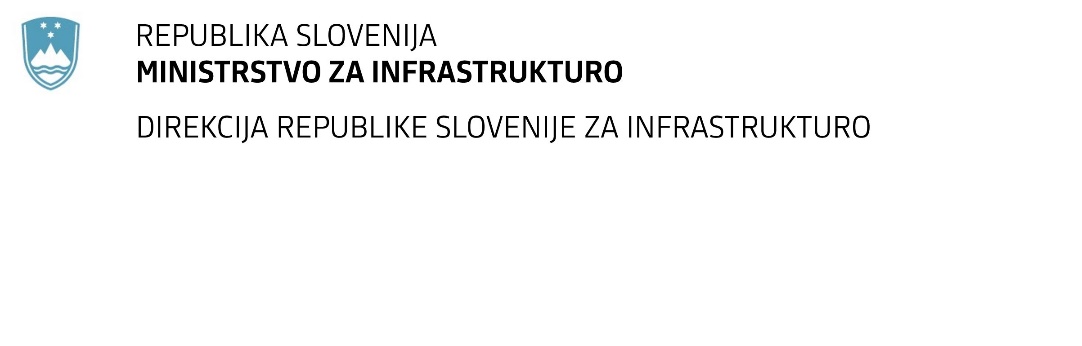 SPREMEMBA RAZPISNE DOKUMENTACIJE za oddajo javnega naročila Obvestilo o spremembi razpisne dokumentacije je objavljeno na "Portalu javnih naročil" in na naročnikovi spletni strani. Na naročnikovi spletni strani je priložen čistopis spremenjenega dokumenta. Obrazložitev sprememb: Spremembe so sestavni del razpisne dokumentacije in jih je potrebno upoštevati pri pripravi ponudbe.Številka:43001-267/2020-01oznaka naročila:A-76/20 GDatum:17.08.2020MFERAC:2431-20-001001/0Ureditev ceste R2-409/0306 od km 2,000 do km 2,280 Postojna – Razdrto (Smrekce)1. Korigiran popis del:     Korigirane so postavke sledečih poglavij:II. KOLESARSKA, 2 Zemeljska dela (postavka 0020)IV. CR in TK, 1. GRADBENA DELA – NN PRIKLJUČEK IN CESTNA RAZSVETLJAVA (postavka osnovnega popisa 003 odpade) IV. CR in TK, 1. GRADBENA DELA – NN PRIKLJUČEK IN CESTNA RAZSVETLJAVA (postavka osnovnega popisa 0021)2. Dopolnjena Navodila za pripravo ponudbe v točki 3.2.3.3 in točki 3.2.3.5.  